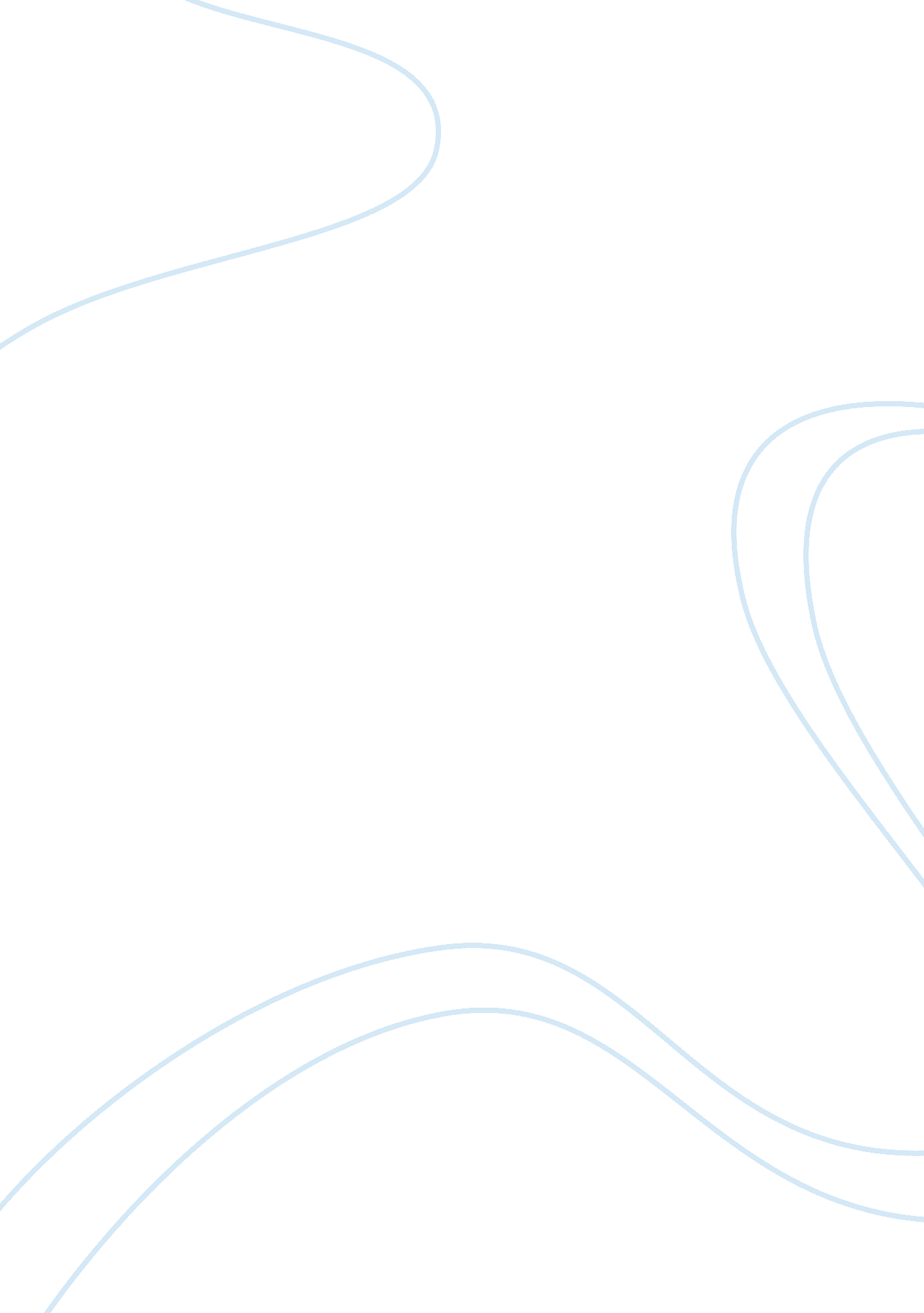 Midwest office products persuasive essayBusiness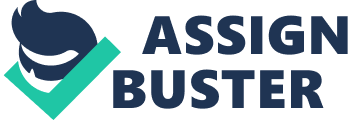 Questions for Midwest Office Products 1. Based on the interviews and data in the case, estimate: a. The cost of processing cartons through the facility 80000 total cartons Warehouse expenses = $2000000 Warehouse personnel expenses = $2570000-$250000 (truck driver expenses) = $2320000 Total warehouse processing expenses:$2000000 + $2320000 = $4, 320, 000 $4320000/80000= $54/carton b. The cost of entering electronic and manual customer orders Manual: . 15 hours setup time, . 075 hours to enter each line Electronic: . 1 hours to verify information on the electronic order 16 order entry operators 840000 in total compensation Each order entry operator worked 1750 hours per year but only 1500 hours per year of productivity 840000/16 = $52500 avg salary per operator $52500/1500hrs = $35 per hour Electronic orders: . 1hrs *$35/hr = $3. 5/electronic order Manual Orders: . 15*$35 +. 075*$35*number of lines= cost per order Input cost=. 15*35 = 5. 25 Cost per line = . 075*35 = 2. 63 c. The cost of shipping cartons on commercial carriers 75000 cartons shipped $450000 spent on freight $450000/75000 cartons = $6 per carton d. The cost per hour for desktop deliveries vg delivery time= 3 hours 5000 cartons shipped 2000 deliveries 2. 5 cartons each delivery $250000 total compensation per year $200000 for delivery truck expenses Each driver worked 1500 hours per year $166. 67/hr Driver compensation: $250000/2000 = $125 per delivery Truck expenses: $200000/2000 = $100 per delivery Total cost for desktop deliveries: $225/3 hrs = $75/hr 2. Using this cost driver information, calculate the cost and profitability of the five orders in Exhibit 2. Compare these costs and profitability to those calculated by Midwest’s existing costing system? Exhibit 2 3. Explain the difference in profitability of the five orders calculated by the ABC system and the company’s existing cost system. In the company’s existing system, they markup the acquisition costs by a certain percentage to determine the price that they charge their customers. Using this method, all of the sales appear profitable because only the acquisition cost is directly considered in determining their pricing. However, several other activities drive higher costs for the company and a standard percentage markup does not always capture that cost. In some instances, they could even losemoneyby making the sale. By using the ABC system, the company can have a more realistic view on how much each order costs them by considering the activities which go into the process (the number of cartons, shipping costs, delivery costs, and order processing costs) and charge for these services accordingly. 4. Based on your analysis above, what actions should John Malone take to improve Midwest’s profitability? John should switch to an ABC system as it provides the proper visibility and clarity into the company’s costs. They can then markup the products based on the total costs instead of applying a standard percentage, which does not properly assess the actual cost to the company, to the acquisition cost. This ability to price based on their actual costs would eliminate some potentially unprofitable transactions (like the desktop delivery where the items price did not cover the costs) . Five Orders Order 1 2 3 4 5 Price $ 610 $ 634 $ 6, 100 $ 6, 340 $ 6, 100 Acquisition cost 500 500 5000 5000 5000 No. cartons in order 1 1 10 10 10 No. cartons shipped 1 0 10 0 10 Desktop delivery time - 4 - 4 - Manual order no yes no yes yes No. line items in order 1 1 10 10 10 Electronic order yes no yes no no Payment period (months) 1 4 1 4 4 Warehousing costs 54 54 540 540 540 Shipping costs 6 0 60 0 60 Desktop Delivery cost 300 300 Manual Order cost 7. 875 31. 5 31. 5 Electronic order cost 3. 5 3. 5 Payment period cost $ 6. 10 $ 25. 36 $ 61. 00 $ 253. 60 $ 244. 00 Total Costs 569. 6 887. 235 5664. 5 6125. 1 5875. 5 Profits $ 40 $ (253) $ 436 $ 215 $ 225 Current system profits $ 110 $ 134 $ 1, 100 $ 1, 340 $ 1, 100 